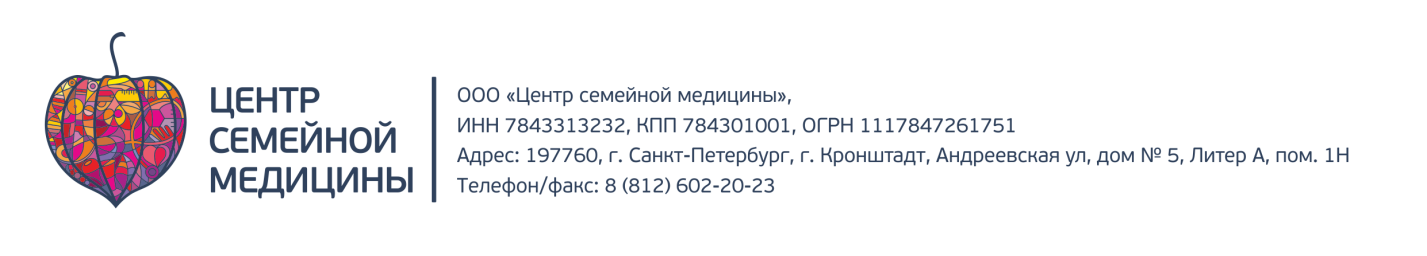 Гарантия качества консультативных медицинских услуг в ООО «Центр семейной медицины»Термины и определения:Клиника - медицинский центр «Центр семейной медицины» Санкт-Петербург, г. Кронштадт, Андреевская ул., д.5Пациент - физическое лицо, обратившееся за медицинскими услугами.Консультативная медицинская услуга – это вид медицинской помощи, оказываемый врачами-специалистами клиники пациентам, в виде первичного или повторного приема, а также консультации.Гарантия качества - комплекс мер, направленных на поддержание высокого уровня консультативной медицинской помощи в рамках клиники.1. Общие положения о качестве консультативных медицинских услуг.1.1.Важное свойство медицинских услуг – непостоянство качества/изменчивость. Это значит, что качество услуг может существенно изменяться, в зависимости от того, когда, кем и при каких условиях они были предоставлены.1.2. Качество консультативных медицинских услуг определяется таким понятием как адекватность. Под адекватностью понимается показатель соответствия фактически оказанной помощи потребностям и ожиданиям пациента.1.3. Несмотря на свойство изменчивости качества медицинских услуг, клиника прилагает все усилия для поддержания этого показателя на постоянно высоком уровне и предоставляет гарантию высокого уровня качества консультативных медицинских услуг.2. Критерии возникновения и порядок наступления гарантийного случая.Критерием для возникновения гарантийного случая является появление у пациента оснований сомневаться в адекватности использования технологий и ресурсов целям укрепления здоровья, а также других веских оснований для требования замены врача согласно федеральному закону от 21.11.2011 №323-ФЗ «Об основах охраны здоровья граждан в Российской Федерации».3. Порядок наступления гарантийного случая.3.1. В случае возникновения у пациента оснований для сомнения пациент должен незамедлительно обратиться с письменным заявлением на смену лечащего врача в администрацию клиники – к главному врачу или его заместителю. 3.2. В день получения соответствующего заявления администрация клиники должна сформировать врачебную комиссию для рассмотрения данного случая.  Врачебная комиссия в течение 3 рабочих дней должна приложить усилия для установления всех обстоятельств, послуживших причиной обращения.3.3. В ситуации, если после разбирательства врачебная комиссия признает заявление обоснованным, наступает гарантийный случай.  Если же после рассмотрения всех обстоятельств, врачебная комиссия приходит к мнению о необоснованности обращения, случай признается не гарантийным.4. Гарантийные обязательства.4.1. При наступлении гарантийного случая, клиника берет на себя обязательство в течение 7 рабочих дней бесплатно предоставить пациенту аналогичный прием специалиста (или консультацию) по тому же вопросу - без разъяснения вновь открывшихся обстоятельств и без комментариев по анализам, сделанным после первого приема.4.2. Выбор конкретных специалистов для такого приема остается за администрацией клиники.4.3. Выбор конкретного времени (в промежутке от признания случая гарантийным до истечения 7 рабочих дней с этого момента) должен быть согласован посредством телефонной или любой другой связи с пациентом и полностью его устраивать.5. Заключительные условия.5.1. Настоящее Положение носит характер открытой оферты. Использование Пациентом медицинских услуг клиники является безусловным акцептом настоящих условий. Главный врач  ООО «Центр семейной медицины»Битюкова Лариса Алексеевна 